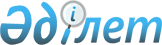 Аудандық мәслихаттың 2010 жылғы 14 желтоқсандағы № 30/309 "2011 - 2013 жылдарға арналған аудандық бюджет туралы" шешіміне өзгерістер мен толықтырулар енгізу туралыМұнайлы аудандық мәслихатының 2011 жылғы 03 ақпандағы № 32/329 шешімі. Маңғыстау облысының Әділет департаментінде 2011 жылғы 17 ақпанда № 1-7-88 тіркелді

      Қазақстан Республикасының 2008 жылғы 4 желтоқсандағы № 95-IV Бюджет кодексіне, Қазақстан Республикасының 2001 жылғы 23 қаңтардағы № 148 «Қазақстан Республикасындағы жергілікті мемлекеттік басқару және өзін - өзі басқару туралы» Заңына және Маңғыстау облыстық мәслихаттың «2011 - 2013 жылдарға арналған облыстық бюджет туралы» 2010 жылғы 13 желтоқсандағы № 29/331 шешіміне өзгерістер мен толықтырулар енгізу туралы» 2011 жылғы 28 қаңтардағы № 30/367 (нормативтік құқықтық актілерді мемлекеттік тіркеудің тізілімінде № 2096 болып тіркелген) шешіміне сәйкес, аудандық мәслихат ШЕШІМ ЕТТІ:



      1. Аудандық мәслихаттың 2010 жылғы 14 желтоқсандағы № 30/309 «2011 - 2013 жылдарға арналған аудандық бюджет туралы» (нормативтік құқықтық актілерді мемлекеттік тіркеудің тізілімінде 2010 жылғы 30 желтоқсанда № 11-7-83 болып тіркелген, «Мұнайлы» газетінде 2011 жылғы 28 қаңтарда № 4 - 5 (185-186) санында жарияланған) шешіміне мынадай өзгерістер мен толықтырулар енгізілсін:



      2011 жылға арналған аудандық бюджет қоса беріліп отырған 1 - қосымшаға сәйкес мынадай көлемде бекітілсін:



      1) кірістер – 4 250 690 мың теңге, оның ішінде:

      салықтық түсімдер бойынша – 1 767 889 мың теңге;

      салықтық емес түсімдер бойынша – 10 229 мың теңге;

      негізгі капиталды сатудан түсетін түсімдер бойынша – 180 158 мың теңге;

      трансферттер түсімдері бойынша – 2 292 414 мың теңге.



      2) шығындар – 4 514 861 мың теңге;



      3) таза бюджеттік кредиттеу – 353 618 мың теңге, соның ішінде:

      бюджеттік кредиттер – 353 618 мың теңге;

      бюджеттік кредиттерді өтеу – 0 теңге;



      4) қаржы активтерімен жасалатын операциялар бойынша сальдо – 0 теңге, соның ішінде:

      қаржы активтерін сатып алу – 0 теңге;

      мемлекеттің қаржы активтерін сатудан түсетін түсімдер – 0 теңге;



      5) бюджет тапшылығы (профициті) – 617 789 мың теңге;



      6) бюджет тапшылығын қаржыландыру (профицитін пайдалану) – 617 789 мың теңге, соның ішінде:

      қарыздар түсімі – 403 434 мың теңге;

      қарыздарды өтеу – 36 131 мың теңге;

      бюджет қаражатының пайдаланылатын қалдықтары – 250 486 мың теңге».



      2 - тармақта:

      1) тармақшадағы «91,1» саны «96,1» санымен ауыстырылсын;

      6) тармақшадағы «91,1» саны «96,1» санымен ауыстырылсын.



      3 - тармақ мынадай мазмұндағы 3 - 1 және 3 - 2 тармақтармен толықтырылсын:



      «3 - 1. 2011 жылы республикалық бюджеттен аудандық бюджетке ағымдағы және даму нысаналы трансферттері мен бюджеттік несие бөлінгендігі қаперге алынсын, оның қолдану реті аудан әкімдігінің қаулысына сәйкес анықталады:

      негізгі орта және жалпы орта білім беретін мемлекеттік мекемелердегі физика, химия, биология кабинеттерін оқу жабдығымен жарақтандыруға;

      бастауыш, негізгі орта және жалпы орта білім беретін мемлекеттік мекемелерде лингофондық және мультимедиялық кабинеттер құруға;

      мектепке дейінгі білім беру ұйымдарындағы мемлекеттік тапсырысты іске асыруға;

      үйде оқытылатын мүгедек балаларды жабдықпен, бағдарламалармен қамтамасыз ету;

      жетім баланы (жетім балаларды) және ата - аналарының қамқорынсыз қалған баланы (балаларды) күтіп - ұстауға асыраушыларына ай сайынғы ақшалай қаражат төлемдері;

      эпизотияға қарсы іс - шараларды өткізуге;

      ауылдық елді мекендер саласының мамандарын әлеуметтік қолдау шараларын іске асыруға;

      «Бизнестің жол картасы - 2020» бағдарламасы аясында шағын кәсіпкерлікті қолдау;

      Батыр селосынан 960 орындық орта мектеп құрылысын бастауға;

      2008 - 2010 жылдарға арналған мемлекеттік тұрғын үй құрылысы бағдарламасына сәйкес инженерлік коммуникациялық инфрақұрылымды дамытуға, жайластыруға және (немесе) сатып алуға;

      «Нұрлы көш» мемлекеттік бағдарламасына сәйкес Батыр селосындағы инженерлік коммуникациялық инфрақұрылымды дамытуға, жайластыруға және (немесе) сатып алуға;

      мемлекеттік коммуналдық тұрғын үй қорына үй сатып алу және (немесе) тұрғын үй құрылысын салуға;

      ауылдық елді мекендердің әлеуметтік саласының мамандарын әлеуметтік қолдау шараларын іске асыру үшін бюджеттік несиелендіру;

      «Нұрлы көш» бағдарламасының пилоттық жобасын іске асыру шеңберінде Батыр селосынан тұрғын үй салуды және (немесе) сатып алуды бюджеттік несиелендіру.



      «3 - 2. 2011 жылы облыстық бюджеттен аудандық бюджетке даму нысаналы трансферттері бөлінгендігі қаперге алынсын, оның қолдану реті аудан әкімдігінің қаулысына сәйкес анықталады:

      Басқұдық селосындағы 280 орындық балабақша құрылысына;

      Батыр селосының 110 кВ – Ашық Таратқыш Қондырғы, 110 кВ - Әуелік желі (екі желілік), 110/10 Бас Төмендеткіш Подстанция құрылысын жалғастыруға;

      Батыр селосындағы Бас Төмендеткіш Подстанция - 110/10 - нан Жиынтық Трансформаторлы Подстанция және Жиынтық Таратқыш Қондырғы 10 кВ - ға дейінгі 10 кВ - Әуелік желі құрылысына».



      5 - тармақта:

      «20 462» саны «6 212» санымен ауыстырылсын.



      көрсетілген шешімнің 1 және 4 қосымшалары осы шешімнің 1 және  2 қосымшаларына сәйкес жаңа редакцияда жазылсын.



      2. Осы шешім 2011 жылдың 1 қаңтарынан бастап қолданысқа енгізіледі.      Сессия төрағасы                         Е. Құли      Аудандық мәслихат

      хатшысы                                 Б.Назар      «КЕЛІСІЛДІ»

      «Мұнайлы аудандық экономика

      және қаржы бөлімі»

      мемлекеттік мекемесінің бастығы

      А. Толыбаева

      03 ақпан 2011 жыл

Аудандық мәслихаттың

2011 жылғы 3 ақпандағы

№ 32/329 шешіміне 1 қосымша 2011 жылға арналған аудандық бюджет

Аудандық мәслихаттың

2011 жылғы 3 ақпандағы

№ 32/329 шешіміне 2 қосымша Бюджеттік инвестициялық жобаларды (бағдарламаларды) іске асыруға бағытталған 2011 жылға арналған аудандық бюджеттің бюджеттік даму бағдарламасының тізбесі
					© 2012. Қазақстан Республикасы Әділет министрлігінің «Қазақстан Республикасының Заңнама және құқықтық ақпарат институты» ШЖҚ РМК
				Сан
Сын
Ішкі Сын
Атауы
Сомасы,

мың тенге
111231. К І Р І С Т Е Р4 250 6901
Салықтық түсімдер1 767 88901Табыс салығы788 5512Жеке табыс салығы788 55103Әлеуметтік салық563 2301Әлеуметтік салық563 23004Меншікке салынатын салықтар378 6891Мүлікке салынатын салықтар333 6913Жер салығы15 0344Көлік құралдарына салынатын салық29 7385Бірыңғай жер салығы22605Тауарларға, жұмыстарға және қызметтерге салынатын iшкi салықтар27 3752Акциздер7 2473Табиғи және басқа да ресурстарды пайдаланғаны үшiн түсетiн түсiмдер6 2984Кәсіпкерлік және кәсіби қызметті  жүргізгені үшін алынатын алымдар13 3855Құмар ойын бизнеске салық44508Заңдық мәнді іс-әрекеттерді жасағаны және (немесе) оған уәкілеттігі бар мемлекеттік органдар немесе лауазымды адамдар  құжаттар бергені үшін алатын міндетті төлемдер10 0441Мемлекеттік баж10 0442
Салықтық емес түсiмдер10 22901Мемлекеттік меншіктен түсетін кірістер3 5711Мемлекеттік кәсіпорындардың таза кірісі бөлігінің түсімдері3615Мемлекет меншігіндегі мүлікті жалға беруден түсетін кірістер3 21004Мемлекеттік бюджеттен қаржыландырылатын, сондай-ақ Қазақстан Республикасы Ұлттық Банкінің бюджетінен(шығыстар сметасынан) ұсталатын және қаржыландырылатын мемлекеттік мекемелер салатын айыппұлдар, өсімпұлдар, санкциялар, өндіріп алулар6 6581Мұнай секторы ұйымдарынан түсетін түсімдерді қоспағанда, мемлекеттік бюджеттен қаржыландырылатын, сондай-ақ Қазақстан Республикасы Ұлттық Банкінің бюджетінен (шығыстар сметасынан) ұсталатын және қаржыландырылатын мемлекеттік мекемелер салатын айыппұлдар, өсімпұлдар, санкциялар, өндіріп алулар6 6583
Негізгі капиталды сатудан

түсетін түсімдер180 15801Мемлекеттік мекемелерге бекітілген мемлекеттік мүлікті сату36 1311Мемлекеттік мекемелерге бекітілген мемлекеттік мүлікті сату36 13103Жерді және материалдық емес активтерді сату 144 0271Жерді сату 143 8232Материалдық емес активтерді сату 2044
Трансферттердің түсімдері2 292 41402Мемлекеттік басқарудың жоғары тұрған органдарынан түсетін трансферттер2 292 4142Облыстық бюджеттен түсетін трансферттер2 292 414Фтоп
Әкімші
Бағ
Атауы
Сомасы,

мың тенге
111232. ШЫҒЫНДАР4 514 8611
Жалпы сипаттағы мемлекеттік

қызметтер191 754112Аудан (облыстық маңызы бар қала) мәслихатының аппараты14 897001Аудан (облыстық маңызы бар қала) мәслихатының қызметін қамтамасыз ету13 998002Ақпараттық жүйелер құру899122Аудан (облыстық маңызы бар қала) әкімінің аппараты83 377001Аудан (облыстық маңызы бар қала) әкімінің қызметін қамтамасыз ету жөніндегі қызметтер80 418002Ақпараттық жүйелер құру2 959Маңғыстау селосы әкімінің аппараты123Қаладағы аудан, аудандық маңызы бар қала, кент, ауыл (село), ауылдық (селолық) округ әкімінің аппараты14 835001Қаладағы ауданның, аудандық маңызы бар қаланың, кент, ауыл (село), ауылдық (селолық) округ әкімінің қызметін қамтамасыз ету жөніндегі қызметтер14 835Баянды селосы әкімінің аппараты123Қаладағы аудан, аудандық маңызы бар қала, кент, ауыл (село), ауылдық (селолық) округ әкімінің аппараты10 592001Қаладағы ауданның, аудандық маңызы бар қаланың, кент, ауыл (село), ауылдық (селолық) округ әкімінің қызметін қамтамасыз ету жөніндегі қызметтер10 592Қызылтөбе селолық округ әкімінің аппараты123Қаладағы аудан, аудандық маңызы бар қала, кент, ауыл (село), ауылдық (селолық) округ әкімінің аппараты13 845001Қаладағы ауданның, аудандық маңызы бар қаланың, кент, ауыл (село), ауылдық (селолық) округ әкімінің қызметін қамтамасыз ету жөніндегі қызметтер13 845Атамекен селолық округ әкімінің аппараты123Қаладағы аудан, аудандық маңызы бар қала, кент, ауыл (село), ауылдық (селолық) округ әкімінің аппараты13 248001Қаладағы ауданның, аудандық маңызы бар қаланың, кент, ауыл (село), ауылдық (селолық) округ әкімінің қызметін қамтамасыз ету жөніндегі қызметтер13 248Басқұдық селолық округ әкімінің аппараты123Қаладағы аудан, аудандық маңызы бар қала, кент, ауыл (село), ауылдық (селолық) округ әкімінің аппараты10 630001Қаладағы ауданның, аудандық маңызы бар қаланың, кент, ауыл (село), ауылдық (селолық) округ әкімінің қызметін қамтамасыз ету жөніндегі қызметтер10 630Даулет селолық округ әкімінің аппараты123Қаладағы аудан, аудандық маңызы бар қала, кент, ауыл (село), ауылдық (селолық) округ әкімінің аппараты11 228001Қаладағы ауданның, аудандық маңызы бар қаланың, кент, ауыл (село), ауылдық (селолық) округ әкімінің қызметін қамтамасыз ету жөніндегі қызметтер11 228459Ауданның (облыстық маңызы бар қаланың) экономика және қаржы бөлімі19 102001Экономикалық саясатты, қалыптастыру мен дамыту, мемлекеттік жоспарлау  ауданның (облыстық маңызы бар қаланың) бюджеттік атқару және коммуналдық меншігін басқару  саласындағы мемлекеттік саясатты іске асыру жөніндегі қызметтер18 203002Ақпараттық жүйелер құру8992
Қорғаныс10 141122Аудан (облыстық маңызы бар қала) әкімінің аппараты10 141005Жалпыға бiрдей әскери мiндеттi атқару шеңберiндегі iс-шаралар10 1414
Білім беру2 188 260Маңғыстау селосы әкімінің аппараты123Қаладағы аудан, аудандық маңызы бар қала, кент, ауыл (село), ауылдық (селолық) округ әкімінің аппараты76 328004Мектепке дейінгі тәрбие ұйымдарын қолдау52 328005Ауылдық (селолық) жерлерде балаларды мектепке дейін тегін алып баруды және кері алып келуді ұйымдастыру24 000Қызылтөбе селолық округ әкімінің аппараты123Қаладағы аудан, аудандық маңызы бар қала, кент, ауыл (село), ауылдық (селолық) округ әкімінің аппараты5 622005Ауылдық (селолық) жерлерде балаларды мектепке дейін тегін алып баруды және кері алып келуді ұйымдастыру5 622Баянды селосы әкімінің аппараты123Қаладағы аудан, аудандық маңызы бар қала, кент, ауыл (село), ауылдық (селолық) округ әкімінің аппараты4 057004Мектепке дейінгі тәрбие ұйымдарын қолдау4 057Атамекен селолық округ әкімінің аппараты123Қаладағы аудан, аудандық маңызы бар қала, кент, ауыл (село), ауылдық (селолық) округ әкімінің аппараты11 065004Мектепке дейінгі тәрбие ұйымдарын қолдау11 065464Ауданның (облыстық маңызы бар қаланың) білім бөлімі1 445 567001Жергілікті деңгейде білім беру саласындағы мемлекеттік саясатты іске асыру жөніндегі қызметтер11 252002Ақпараттық жүйелер құру899003Жалпы білім беру1 235 111006Балаларға қосымша білім беру87 178009Мектепке дейінгі тәрбие ұйымдарының қызметін қамтамасыз ету27 070005Ауданның (облыстық маңызы бар қаланың) мемлекеттік білім беру мекемелер үшін оқулықтар мен оқу-әдiстемелiк кешендерді сатып алу және жеткізу13 469007Аудандық (қалалық) ауқымдағы мектеп олимпиадаларын және мектептен тыс іс-шараларды өткiзу4 017011Өңірлік жұмыспен қамту және кадрларды қайта даярлау стратегиясын іске асыру шеңберінде білім беру объектілерін күрделі, ағымды жөндеу60 260015Жетім баланы (жетім балаларды) және ата-аналарының қамқорынсыз қалған баланы (балаларды) күтіп-ұстауға асыраушыларына ай сайынғы ақшалай қаражат төлемдері4 234020Үйде оқытылатын мүгедек балаларды жабдықпен, бағдарламалық қамтыммен қамтамасыз ету2 077466Ауданның (облыстық маңызы бар қаланың) сәулет, қала құрылысы және құрылыс бөлімі645 621037Білім беру объектілерін салу және реконструкциялау645 6216
Әлеуметтік көмек және

әлеуметтік қамсыздандыру206 618Маңғыстау селосы әкімінің аппараты123Қаладағы аудан, аудандық маңызы бар қала, кент, ауыл (село), ауылдық (селолық) округ әкімінің аппараты1 449003Мұқтаж азаматтарға үйінде әлеуметтік көмек көрсету1 449Қызылтөбе селолық округ әкімінің аппараты123Қаладағы аудан, аудандық маңызы бар қала, кент, ауыл (село), ауылдық (селолық) округ әкімінің аппараты577003Мұқтаж азаматтарға үйінде әлеуметтік көмек көрсету577451Ауданның (облыстық маңызы бар қаланың) жұмыспен қамту және әлеуметтік бағдарламалар бөлімі204 592001Жергілікті деңгейде халық үшін әлеуметтік бағдарламаларды жұмыспен қамтуды қамтамасыз етуді іске асыру саласындағы мемлекеттік саясатты іске асыру жөніндегі қызметтер 15 230012Ақпараттық жүйелер құру899002Еңбекпен қамту бағдарламасы52 425004Ауылдық жерлерде тұратын денсаулық сақтау, білім беру, әлеуметтік қамтамасыз ету, мәдениет және спорт мамандарына отын сатып алуға Қазақстан Республикасының заңнамасына сәйкес әлеуметтік көмек көрсету19 433005Мемлекеттік атаулы әлеуметтік көмек18 776006Тұрғын үй көмегі27 368007Жергілікті өкілетті органдардың шешімі бойынша мұқтаж азаматтардың жекелеген топтарына әлеуметтік көмек43 523010Үйден тәрбиеленіп оқытылатын мүгедек балаларды материалдық қамтамасыз ету2 177011Жәрдемақыларды және басқа да әлеуметтік төлемдерді есептеу, төлеу мен жеткізу бойынша қызметтерге ақы төлеу809014Мұқтаж азаматтарға үйде әлеуметтік көмек көрсету 13 74501618 жасқа дейінгі балаларға мемлекеттік жәрдемақылар6 350017Мүгедектерді оңалту жеке бағдарламасына сәйкес, мұқтаж мүгедектерді міндетті гигиеналық құралдармен қамтамасыз ету және ымдау тілі мамандарының, жеке көмекшілердің қызмет көрсетуі3 8577
Тұрғын үй -коммуналдық шаруашылық1 393 887466Ауданның (облыстық маңызы бар қаланың) сәулет, қала құрылысы және құрылыс бөлімі1 097 531003Мемлекеттік коммуналдық тұрғын үй қорының тұрғын үй құрылысы340 526004Инженерлік коммуникациялық инфрақұрылымды дамыту және жайластыру741 655005Коммуналдық шаруашылығын дамыту500014Өңірлік жұмыспен қамту және кадрларды қайта даярлау стратегиясын іске асыру шеңберінде инженерлік коммуникациялық инфрақұрылымды дамыту14 850458Ауданның (облыстық маңызы бар қаланың) тұрғын үй-коммуналдық шаруашылық, жолаушылар көлігі және автомобиль жолдары бөлімі160 769018Елді мекендерді абаттандыру және көгалдандыру27 750030Өңірлік жұмыспен қамту және кадрларды қайта даярлау стратегиясын іске асыру шеңберінде инженерлік коммуникациялық инфрақұрылымды жөндеу және елді-мекендерді көркейту133 019Маңғыстау селосы әкімінің аппараты123Қаладағы аудан, аудандық маңызы бар қала, кент, ауыл (село), ауылдық (селолық) округ әкімінің аппараты54 386008Елді мекендерде көшелерді жарықтандыру30 186009Елді мекендердің санитариясын қамтамасыз ету12 200011Елді мекендерді абаттандыру мен көгалдандыру12 000Баянды селосы әкімінің аппараты123Қаладағы аудан, аудандық маңызы бар қала, кент, ауыл (село), ауылдық (селолық) округ әкімінің аппараты11 300008Елді мекендерде көшелерді жарықтандыру4 000009Елді мекендердің санитариясын қамтамасыз ету3 500011Елді мекендерді абаттандыру мен көгалдандыру3 800Қызылтөбе селолық округ әкімінің аппараты123Қаладағы аудан, аудандық маңызы бар қала, кент, ауыл  (село), ауылдық (селолық) округ әкімінің аппараты36 301008Елді мекендерде көшелерді жарықтандыру21 900009Елді мекендердің санитариясын қамтамасыз ету7 358011Елді мекендерді абаттандыру мен көгалдандыру7 043Атамекен селолық округ әкімінің аппараты123Қаладағы аудан, аудандық маңызы бар қала, кент, ауыл (село), ауылдық (селолық) округ әкімінің аппараты7 700009Елді мекендердің санитариясын қамтамасыз ету3 300011Елді мекендерді абаттандыру мен көгалдандыру4 400Басқұдық селолық округ әкімінің аппараты123Қаладағы аудан, аудандық маңызы бар қала, кент, ауыл (село), ауылдық (селолық) округ әкімінің аппараты10 500008Елді мекендерде көшелерді жарықтандыру3 500009Елді мекендердің санитариясын қамтамасыз ету3 500011Елді мекендерді абаттандыру мен көгалдандыру3 500Даулет селолық округ әкімінің аппараты123Қаладағы аудан, аудандық маңызы бар қала, кент, ауыл (село), ауылдық (селолық) округ әкімінің аппараты15 400008Елді мекендерде көшелерді жарықтандыру9 900009Елді мекендердің санитариясын қамтамасыз ету800011Елді мекендерді абаттандыру мен көгалдандыру4 7008
Мәдениет, спорт, туризм және ақпараттық кеңістік85 903Баянды селосы әкімінің аппараты123Қаладағы аудан, аудандық маңызы бар қала, кент, ауыл  (село), ауылдық (селолық) округ әкімінің аппараты7 701006Жергілікті деңгейде мәдени-демалыс жұмыстарын қолдау7 701Қызылтөбе селолық округ әкімінің аппараты123Қаладағы аудан, аудандық маңызы бар қала, кент, ауыл (село), ауылдық (селолық) округ әкімінің аппараты28 702006Жергілікті деңгейде мәдени-демалыс жұмыстарын қолдау28 702456Ауданның (облыстық маңызы бар қаланың) ішкі саясат бөлімі19 734001Жергілікті деңгейде аппарат, мемлекеттілікті нығайту және азаматтардың әлеуметтік сенімділігін қалыптастыруда мемлекеттік саясатты іске асыру жөніндегі қызметтер7 912004Ақпараттық жүйелер құру899002Газеттер мен журналдар арқылы мемлекеттік ақпараттық саясат жүргізу жөніндегі қызметтер7 713005Телерадио хабарларын тарату арқылы мемлекеттік ақпараттық саясатты жүргізу жөніндегі қызметтер3 210457Ауданның (облыстық маңызы бар қаланың) мәдениет, тілдерді дамыту, дене шынықтыру және спорт бөлімі25 433001Жергілікті деңгейде мәдениет, тілдерді дамыту, дене шынықтыру және спорт саласындағы мемлекеттік саясатты іске асыру жөніндегі қызметтер9 789002Ақпараттық жүйелер құру899006Аудандық (қалалық) кiтапханалардың жұмыс iстеуi11 745009Аудандық (облыстық маңызы бар қалалық) деңгейде спорттық жарыстар өткiзу1 132010Әртүрлi спорт түрлерi бойынша аудан (облыстық маңызы бар қала)  құрама командаларының мүшелерiн дайындау және олардың облыстық спорт жарыстарына қатысуы1 868466Ауданның (облыстық маңызы бар қаланың) сәулет, қала құрылысы және құрылыс бөлімі4333008Спорт объектілерін дамыту1646011Мәдениет объектілерін дамыту268710Ауыл, су, орман, балық шаруашылығы, ерекше

қорғалатын табиғи аумақтар,

қоршаған ортаны және жануарлар дүниесін қорғау, жер қатынастары81 375459Ауданның (облыстық маңызы бар қаланың) экономика және қаржы бөлімі34760099Республикалық бюджеттен берілетін нысаналы трансферттер есебінен ауылдық елді мекендер саласының мамандарын әлеуметтік қолдау шараларын іске асыру34760466Ауданның (облыстық маңызы бар қаланың) сәулет, қала құрылысы және құрылыс бөлімі24300010Ауыл шаруашылығы объектілерін дамыту24300463Ауданның (облыстық маңызы бар қаланың) жер қатынастары бөлімі9957001Аудан (облыстық маңызы бар қала) аумағында жер қатынастарын реттеу саласындағы мемлекеттік саясатты іске асыру жөніндегі қызметтер9058005Ақпараттық жүйелер құру899474Жергілікті деңгейде ауыл шаруашылығы және ветеринария саласындағы мемлекеттік саясатты іске асыру жөніндегі қызметтер12 358001Жергілікті деңгейде ауыл шаруашылығы және ветеринария саласындағы мемлекеттік саясатты іске асыру жөніндегі қызметтер7 165002Ақпараттық жүйелер құру899012Ауыл шаруашылығы жануарларын бірдейлендіру жөніндегі іс-шараларды жүргізу 1 020013Эпизоотияға қарсы іс-шаралар жүргізу3 27411
Өнеркәсіп, сәулет, қала

құрылысы және құрылыс қызметі15 147466Ауданның (облыстық маңызы бар қаланың) сәулет, қала құрылысы және құрылыс бөлімі15 147001Құрылыс, облыс қалаларының, аудандарының және елді мекендерінің сәулеттік бейнесін жақсарту саласындағы мемлекеттік саясатты іске асыру және ауданның (облыстық маңызы бар қаланың) аумағын оңтайлы және тиімді қала құрылыстық игеруді қамтамасыз ету жөніндегі қызметтер 14 248002Ақпараттық жүйелер құру89912
Көлiк және коммуникация298 601458Ауданның (облыстық маңызы бар қаланың) тұрғын үй-коммуналдық шаруашылық, жолаушылар көлігі және автомобиль жолдары бөлімі298 601008Өңірлік жұмыспен қамту және кадрларды қайта даярлау стратегиясын іске асыру шеңберінде аудандық маңызы бар автомобиль жолдарын, қала және елді мекендер көшелерін жөндеу және ұстау40 000009Өңірлік жұмыспен қамту және кадрларды қайта даярлау стратегиясын іске асыру шеңберінде аудандық маңызы бар автомобиль жолдарын, қала және елді мекендер көшелерін салу және қайта құру, қалалардың және елді мекендердің көшелерін өткізу175 721022Көлік инфрақұрылымын дамыту79 089023Автомобиль жолдарының жұмыс істеуін қамтамасыз ету3 79113
Басқалар41 232469Ауданның (облыстық маңызы бар қаланың) кәсіпкерлік бөлімі8 679001Жергілікті деңгейде кәсіпкерлік пен өнеркәсіпті дамыту саласындағы мемлекеттік саясатты іске асыру жөніндегі қызметтер7 245002Ақпараттық жүйелер құру899003Кәсіпкерлік қызметті қолдау535451Ауданның (облыстық маңызы бар қаланың) жұмыспен қамту және әлеуметтік бағдарламалар бөлімі4 680022«Бизнестің жол картасы - 2020» бағдарламасы шеңберінде жеке кәсіпкерлікті қолдау4 680458Ауданның (облыстық маңызы бар қаланың) тұрғын үй-коммуналдық шаруашылық, жолаушылар көлігі және автомобиль жолдары бөлімі9 579001Жергілікті деңгейде тұрғын үй-коммуналдық шаруашылығы, жолаушылар көлігі және автомобиль жолдары саласындағы мемлекеттік саясатты іске асыру жөніндегі қызметтер8 680020Ақпараттық жүйелер құру899459Ауданның (облыстық маңызы бар қаланың) экономика және қаржы бөлімі18 294008Жергілікті бюджеттік инвестициялық жобалардың және концессиялық жобалардың техникалық-экономикалық негіздемелерін әзірлеу және оған сараптама жүргізу12 082012Ауданның (облыстық маңызы бар қаланың) жергілікті атқарушы органының резерві 6 21215
Трансферттер1 943459Ауданның (облыстық маңызы бар қаланың) экономика және қаржы бөлімі1 943006Нысаналы пайдаланылмаған (толық пайдаланылмаған) трансферттерді қайтару1 9433. ТАЗА БЮДЖЕТТІК КРЕДИТТЕУ353 618Бюджеттік кредиттер353618459Ауданның (облыстық маңызы бар қаланың) экономика және қаржы бөлімі353618018Ауылдық елді мекендердің әлеуметтік саласының мамандарын әлеуметтік қолдау шараларын іске асыру үшін бюджеттік кредиттер353618Бюджеттік кредиттерді өтеу04. ҚАРЖЫ АКТИВТЕРІМЕН ОПЕРАЦИЯЛАР БОЙЫНША САЛЬДО0Қаржы активтерін сатып алу05. БЮДЖЕТ ТАПШЫЛЫҒЫ  (ПРОФИЦИТІ)-617 7896. БЮДЖЕТ ТАПШЫЛЫҒЫН

ҚАРЖЫЛАНДЫРУ (ПРОФИЦИТІН ПАЙДАЛАНУ)617 789Қарыздар түсімі403 4347
Қарыздар түсімі403 43401Мемлекеттік ішкі қарыздар 403 4342Қарыз алу келісім-шарттары403 434Ауданның (облыстық маңызы бар қаланың) жергілікті атқарушы органы алатын қарыздар403 434Қарыздарды өтеу36131Бюджет қаражатының пайдаланылатын қалдықтары250 486Функ- цио-

нал-

дық топ
Әкім-

шілік
Бағ- дар- лама
Атауы
4
Білім беру466Ауданның (облыстық маңызы бар қаланың) сәулет, қала құрылысы және құрылыс бөлімі037Білім беру объектілерін салу және реконструкциялау7
Тұрғын үй -коммуналдық шаруашылық466Ауданның (облыстық маңызы бар қаланың) сәулет, қала құрылысы және құрылыс бөлімі003Мемлекеттік коммуналдық тұрғын үй қорының тұрғын үй құрылысы005Коммуналдық шаруашылығын дамыту004Инженерлік коммуникациялық инфрақұрылымды дамыту және жайластыру014Өңірлік жұмыспен қамту және кадрларды қайта даярлау стратегиясын іске асыру шеңберінде инженерлік коммуникациялық инфрақұрылымды дамыту8
Мәдениет, спорт, туризм және

ақпараттық кеңістік466Ауданның (облыстық маңызы бар қаланың) сәулет, қала құрылысы және құрылыс бөлімі008Спорт объектілерін дамыту011Мәдениет объектілерін дамыту10Ауыл, су, орман, балық шаруашылығы, ерекше қорғалатын табиғи аумақтар,

қоршаған ортаны және жануарлар

дүниесін қорғау, жер қатынастары466Ауданның (облыстық маңызы бар қаланың) сәулет, қала құрылысы және құрылыс бөлімі010Ауыл шаруашылығы объектілерін дамыту12
Көлiк және коммуникация458Ауданның (облыстық маңызы бар қаланың) тұрғын үй-коммуналдық шаруашылық, жолаушылар көлігі және автомобиль жолдары бөлімі009Өңірлік жұмыспен қамту және кадрларды қайта даярлау стратегиясын іске асыру шеңберінде аудандық маңызы бар автомобиль жолдарын, қала және елді мекендер көшелерін салу және қайта құру, қалалардың және елді мекендердің көшелерін өткізу022Көлік инфрақұрылымын дамыту